Scheda per la presentazione dei progettiAree a Forte Processo Immigratorio e a Rischio dispersione scolasticaa.s. 2023 - 2024Legnano, lì                                                                                               Il Docente                                                                                             …………………………………………..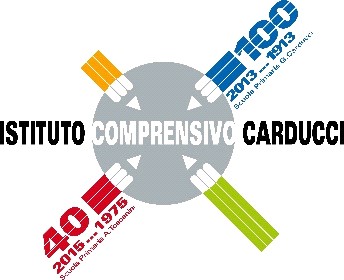 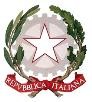 ISTITUTO COMPRENSIVO “GIOSUÈ CARDUCCI”Via XX Settembre, 2 – 20025 Legnano (MI)🕾 0331547307e-mail: miic8ea008@istruzione.itScuole Primarie“G. Carducci” - “A. Toscanini” - “G. Deledda”Scuola Secondaria di I grado “Rita Levi Montalcini”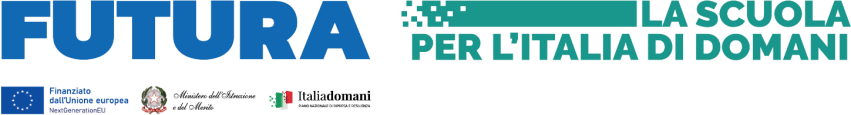 Titolo del progetto:Classe:Docente responsabile:Destinatari: Obiettivi: Risultati attesi:Tempi (periodo dal/al): Contenuti (specificare giorni e ore della settimana):Il progetto prevede l'utilizzo delle seguenti risorseStrutture scolastiche:  Strutture esterne: Attrezzature scolastiche:Il progetto prevede la partecipazione del docente con il seguente monte-ore complessivo:Il progetto prevede la partecipazione del docente con il seguente monte-ore complessivo:Il progetto prevede la partecipazione del docente con il seguente monte-ore complessivo:Cognome  Nomen. ore1